Приложение 1к распоряжениюадминистрации городаот ____________ № _______«Приложение 10к распоряжениюадминистрации городаот 04.03.2015 № 11-экСХЕМАграниц прилегающих территорий, на которых не допускается розничная продажа алкогольной продукции, детской библиотеки им. Гены Щукина по адресу: ул. 60 лет Октября, 22»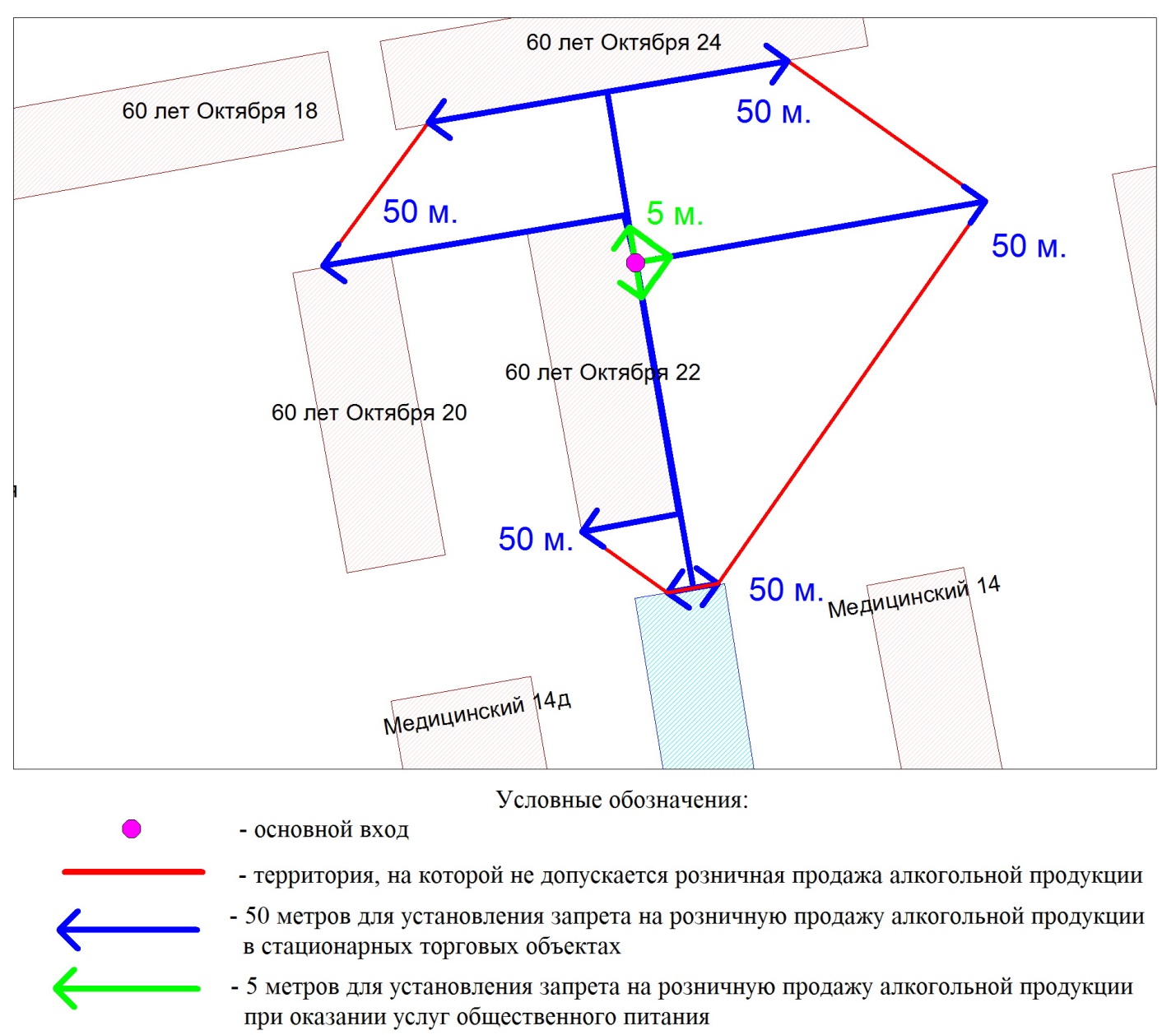 